СОВЕТ ДЕПУТАТОВ муниципального образования Чёрноотрожский сельсовет Саракташского района оренбургской областитретий созывР Е Ш Е Н И Е двадцать девятого  заседания Совета депутатов Чёрноотрожского сельсовета третьего созыва28.11.2018                                      с. Черный Отрог                                      № 187В соответствии с Федеральным законом от 06.10.2003 года № 131-ФЗ «Об общих принципах организации местного самоуправления», со ст. 210 Гражданского кодекса Российской Федерации, ст. 30 Жилищного Кодекса Российской Федерации, Постановлением Правительства РФ от 30 апреля     2014 г. № 403 «Об исчерпывающем перечне процедур в сфере жилищного строительства», приказом Минстроя Российской Федерации от 13.04.2017 N711/пр «Об утверждении методических рекомендаций для подготовки правил благоустройства территорий поселений, городских округов и внутригородских районов, Уставом муниципального образования Чёрноотрожский сельсовет Саракташского района Оренбургской области Совет депутатов Чёрноотрожского сельсоветаРЕШИЛ:1. Внести в Правила благоустройства территории муниципального образования Чёрноотрожского сельсовета Саракташского района Оренбургской области, утвержденные решением Совета депутатов Чёрноотрожского сельсовета от 28.12.2017 № 145  изменения и дополнения согласно к приложению к настоящему решению.2. Настоящее решение вступает в силу после его обнародования и подлежит размещению на официальном сайте муниципального образования Чёрноотрожский сельсовет  Саракташского района Оренбургской области в сети «Интернет».3. Контроль за исполнением настоящего решения возложить на постоянную комиссию Совета депутатов района по мандатным вопросам, вопросам местного самоуправления, законности, правопорядка, работе с общественными и религиозными объединениями, национальным вопросам и делам военнослужащих (Базаров П.Н.).Глава муниципального образования,председатель Совета депутатов                                                 З.Ш. Габзалилов1. В пункте 1.3. слова  «и прилегающих территорий» исключить.2. В пункте  1.5. после слов «земельных участков и» добавить слова «осуществляют по соглашению с администрацией уборку».3. Пункт 2.10.7. изложить в следующей редакции:«2.10.7. Вырубка деревьев и кустарников, в том числе сухостойных и больных, производится на основании порубочного билета, выдаваемого администрацией в соответствии с административным регламентом предоставления муниципальной услуги по выдаче порубочного билета и(или) пересадку деревьев и кустарников на территории муниципального образования»4. В пункте 2.13.3. слова «сброс с тротуаров и лотковой части дорожных покрытий мусора, смета, других загрязнений в дождеприемные колодцы (решетки). Загрязнения, извлеченные при очистке сети дождевой канализации, подлежат немедленному вывозу организацией, производящей работу по ее очистке.- при производстве земляных работ на улицах и внутриквартальных территориях сбивать люки и засыпать грунтом колодцы подземных коммуникаций, при асфальтировании - покрывать их асфальтом» исключить.5. В пункте 4.1. слова «участвуют» заменить на слова «могут участвовать».6. В п. 4.2. после слова   «сооружениям» добавить слова «по соглашению с администрацией».7.  Абзац 1 пункта 4.3. изложить в следующей редакции:  «По соглашению между администрацией и собственниками объектов капитального строительства (помещений в них) последние несут бремя содержания прилегающей территории:».8. В пункте 4.4. слова «закрепленной» заменить на слова «согласованной».9.  Пункт 5.3. дополнить абзацами следующего содержания:«Общественный контроль в области благоустройства осуществляется в том числе с использование технических средств для фото, видеофиксации, а также интерактивных порталов в сети Интернет. Общественный контроль в области благоустройства осуществляется с учетом положений законов и иных нормативных правовых актов об обеспечении открытости информации  и общественном контроле в области благоустройства, жилищных и коммунальных услуг.Информация о выявленных и зафиксированных в рамках общественного контроля нарушениях в области благоустройства  направляется для принятия мер в администрацию муниципального образования Чёрноотрожский сельсовет Саракташского района Оренбургской области.»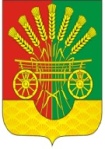 О внесении изменений в Правила благоустройства территории муниципального образования Чёрноотрожского сельсовета Саракташского района Оренбургской областиРазослано:депутатам, прокуратуре района, постоянной комиссии, официальный сайт администрации сельсоветаПриложение к решению Совета депутатов сельсоветаот 28.11.2018 № 187